EL CÓDIGOClasifica los diferentes códigos contestando las siguientes preguntas: ¿Qué es la imagen que observas?¿Qué tipo de mensaje es?  (mensaje acústico, mensaje icónico) 	Imagen 1                                                   Imagen 2                                                              Imagen 3 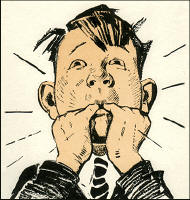 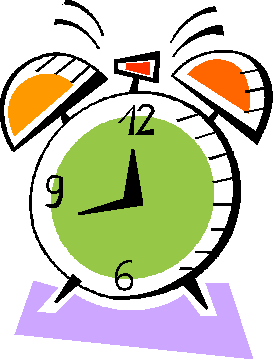 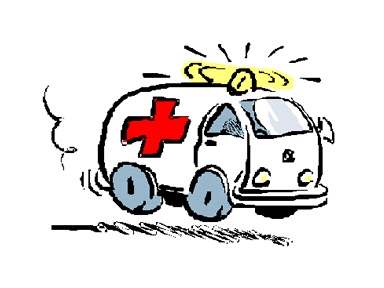                    Imagen 4	Imagen 5                                         	Imagen 6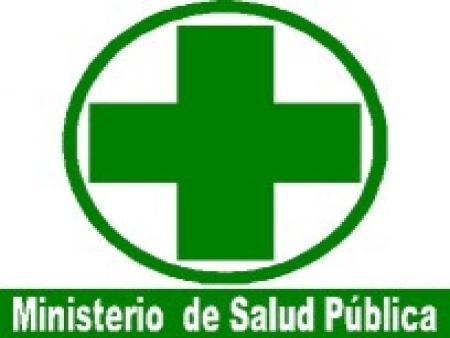 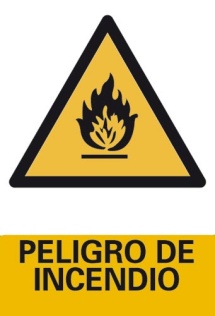 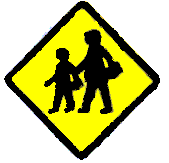 EL CÓDIGOClasifica los diferentes códigos contestando las siguientes preguntas: ¿Qué es la imagen que observas?¿Qué tipo de mensaje es?  (mensaje acústico, mensaje icónico) 	Imagen 1                                                   Imagen 2                                                              Imagen 3                    Imagen 4	Imagen 5                                         	Imagen 6